ສາທາລະນະລັດ ປະຊາທິປະໄຕ ປະຊາຊົນລາວ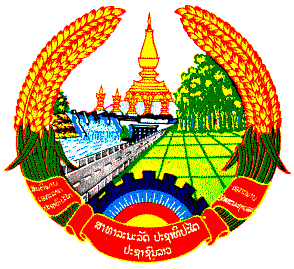 ສັນຕິພາບ ເອກະລາດ ປະຊາທິປະໄຕ ເອກະພາບ ວັດທະນະຖາວອນ-----------------------------ສຳນັກງານນາຍົກລັດຖະມົນຕີ 							     ເລກທີ 155 /ນຍດຳລັດວ່າດ້ວຍຊັບພະຍາກອນທຳມະຊາດທີ່ເປັນຢາ( ເພສັດຊັບພະຍາກອນທຳມະຊາດ )-	ອີງຕາມ	ກົດໝາຍວ່າດ້ວຍລັດຖະບານ ແຫ່ງສາທາລະນະລັດ ປະຊາທິປະໄຕ ປະຊາຊົນລາວ ສະບັບ ເລກທີ 01/95/ສພຊ, ລົງວັນທີ 8 ມີນາ 1995;- 	ອີງຕາມ 	ກົດໝາຍວ່າດ້ວຍປ່າໄມ້ ສະບັບເລກທີ 01/96, ລົງວັນທີ 11 ຕຸລາ 1996;- 	ອີງຕາມ 	ກົດໝາຍວ່າດ້ວຍຢາ ແລະ ຜະລິດຕະພັນການແພດ ສະບັບເລກທີ 01/ສພຊ, ລົງວັນທີ 8 ເມສາ 2000;- 	ອີງຕາມ 	ການສະເໜີຂອງລັດຖະມົນຕີວ່າການກະຊວງສາທາລະນະສຸກ,ນາຍົກລັດຖະມົນຕີອອກດຳລັດໝວດທີ Iບົດບັນຍັດທົ່ວໄປມາດຕາ 1. ຈຸດປະສົງ     ດຳລັດສະບັບນີ້ມີໜ້າທີ່ກຳນົດລະບຽບຫຼັກການ, ບັນດາມາດຕະການ ກ່ຽວກັບການສົ່ງເສີມ, ຄຸ້ມຄອງ, ການຂຸດຄົ້ນ, ການຜະລິດ, ການປູກ, ການລ້ຽງ ແລະການນຳໃຊ້ຊັບພະຍາກອນທຳມະຊາດທີ່ເປັນຢາ ເພື່ອ ປົກປັກຮັກສາແຫຼ່ງຊັບພະຍາກອນທຳມະຊາດທີ່ເປັນຢາ, ຄວາມອຸດົມສົມບູນ ຂອງທຳມະຊາດ ແລະ ຮັບປະ ກັນການນຳໃຊ້ຊັບພະຍາກອນທຳມະຊາດທີ່ເປັນຢາໃຫ້ຍືນຍົງ.ມາດຕາ 2. ນິຍາມຄຳສັບຊັບພະຍາກອນທຳມະຊາດທີ່ເປັນຢາຊັບພະຍາກອນທຳມະຊາດທີ່ເປັນຢາ ແມ່ນເພສັດຊັບພະຍາກອນທຳມະຊາດ (Materia Medical Pharma-cognosy/matiere medicale) ຫຼື ວັດຖຸໃດໜຶ່ງທີ່ໄດ້ມາຈາກແຫຼ່ງທຳມະຊາດເຊັ່ນ: ພືດ, ສັດ ແລະ ແຮ່ ຈ່ານ ທີ່ສາມາດໃຊ້ເປັນວັດຖຸດິບເພື່ອຜະລິດເປັນຢາພື້ນເມືອງ ຫຼື ຢາຫຼວງ.ມາດຕາ 3. ພັນທະໃນການສົ່ງເສີມ, ຄຸ້ມຄອງ ແລະ ປົກປັກຮັກສາຊັບພະຍາກອນທຳມະຊາດທີ່ເປັນຢາ    ອົງການຈັດຕັ້ງທຸກຂັ້ນຂອງລັດທີ່ກ່ຽວຂ້ອງ ມີໜ້າທີ່ຊີ້ນຳ, ນຳພາ, ຄຸ້ມຄອງ, ສົ່ງເສີມການປົກປັກຮັກສາ ຊັບພະຍາກອນທຳມະຊາດທີ່ເປັນຢາ, ການປູກຕົ້ນໄມ້ເປັນຢາ ແລະ ການລ້ຽງສັດທີ່ເປັນຢາ ດ້ວຍການເຜີຍ ແຜ່ຂໍ້ມູນຂ່າວສານ, ສຶກສາອົບຮົມໃຫ້ປະຊາຊົນເຫັນໄດ້ຄວາມສຳຄັນ, ຄຸນຄ່າຂອງຊັບພະຍາກອນທຳມະຊາດ ທີ່ເປັນຢາ ໃນການຮັກສາສຸຂະພາບຂອງປະຊາຊົນ ແລະການພັດທະນາເສດຖະກິດຂອງຊາດ ແລະ ຜົນປະ ໂຫຍດທີ່ພົນລະເມືອງ ຈະໄດ້ຮັບຈາກການເອົາໃຈໃສ່ອະນຸລັກຮັກສາ ແລະ ຄຸ້ມຄອງຊັບພະຍາກອນທຳມະ ຊາດທີ່ເປັນຢາ.ພົນລະເມືອງລາວ, ຄົນຕ່າງດ້າວ, ຄົນບໍ່ມີສັນຊາດ ແລະ ຄົນຕ່າງປະເທດ ທີ່ໄດ້ຮັບອະນຸຍາດດຳເນີນ ທຸລະກິດ ແລະ ຜະລິດຢາຈາກ ຊັບພະຍາກອນທຳມະຊາດທີ່ເປັນຢາ ມີພັນທະປົກປັກຮັກສາແຫຼ່ງຊັບພະຍາ ກອນດັ່ງກ່າວ, ມີໜ້າທີ່ປູກ ແລະ ລ້ຽງທົດແທນ ເພື່ອບໍ່ໃຫ້ມີການບົກແຫ້ງ.ມາດຕາ 4. ຫຼັກການພື້ນຖານກ່ຽວກັບການສົ່ງເສີມການນຳໃຊ້ ການຄຸ້ມຄອງ ການປົກປັກຮັກສາ ແລະ ການປູກລ້ຽງ ຊັບພະຍາກອນທຳມະຊາດທີ່ເປັນຢາ     ຫຼັກການພື້ນຖານກ່ຽວກັບການສົ່ງເສີມ, ການຄຸ້ມຄອງ ແລະ ການປົກປັກຮັກສາຊັບພະຍາກອນທຳມະຊາດທີ່ເປັນຢາມີຄື:1.	ເອົາການຄຸ້ມຄອງ ແລະ ປົກປັກຮັກສາຊັບພະຍາກອນທຳມະຊາດທີ່ເປັນຢາເປັນວຽກງານຕົ້ນຕໍ, ເອົາ ວຽກງານປູກລ້ຽງທົດແທນຄືນເປັນວຽກງານສຳຄັນ;2.	ການຂຸດຄົ້ນຊັບພະຍາກອນທຳມະຊາດທີ່ເປັນຢາ ທີ່ຕິດພັນກັບການສຶກສາຄົ້ນຄວ້າ, ການຜະລິດຢາພື້ນ ເມືອງ ແລະ ຢາຫຼວງຕ້ອງມີແຜນການຄຸ້ມຄອງ ແລະ ປົກປັກຮັກສາ;3. ບຸກຄົນ, ອົງການຈັດຕັ້ງຢູ່ໃນ ສ.ປ.ປ.ລາວ ແລະ ພາກສ່ວນນຳໃຊ້ທີ່ໄດ້ຮັບຜົນປະໂຫຍດ ມີໜ້າທີ່​ປົກ​ປັກ​ຮັກສາ​ ແຫຼ່ງ​​ຊັບພະຍາກອນ​ທຳ​ມະ​ຊາດ​ທີ່​ເປັນ​ຢາຂອງ​ຊາດ;4. ບຸ​ກຄົນ​ ຫຼື ການ​ຈັດຕັ້ງ​ໃດໜຶ່ງ ທີ່​​ກໍ່​ຄວາມ​ເສ​ຍຫາຍ​ຕໍ່​ຊັບພະຍາກອນທຳ​ມະ​ຊາດ​ທີ່​ເປັນຢາ ແລະ ​ແຫຼ່ງ​ເພສັດ​ຊັບພະຍາກອນຕ້ອງ​ຮັບຜິດຊອບ​ຕໍ່ໜ້າກົດໝາຍ;5.	ຕ້ອງນຳໃຊ້​ຊັບພະຍາກອນ​ທຳ​ມະ​ຊາດ​ທີ່​ເປັນຢາຢ່າງ​ມີ​ແຜນ​ການ ແລະ ມີ​ປະສິດທິ​ຜົນ​ເພື່ອ​ການ​ພັດທະ ນາຊີວະ​ນາໆ​ພັນ​ແບບ​ຍືນຍົງ.ມາດຕາ 5. ການພົວພັນ ແລະ ການຮ່ວມມືສາກົນ     ລັດ​ສົ່ງເສີມ​ການ​ພົວພັນ ​ແລະ ການ​ຮ່ວມ​ມື​ສາກົນ ​ເພື່ອການ​ລົງ​ທຶນ, ​ແລກ​ປ່ຽນ​ບົດ​ຮຽນ, ພັດ ທະນາ​ຊັບພະຍາກອນ​ມະນຸດ ​ແລະ ອື່ນໆ ບົນພື້ນຖານ​ແນວ​ທາງນະ​ໂຍບາຍຂອງ​ພັກ ​ແລະ ລັດ​ໃນ​ການຈັດຕັ້ງປະ​ຕິ​ບັດ ການ​ປົກ​ປັກ​ຮັກສາ ​ແລະ ຄຸ້ມ​ຄອງ​ຊັບພະຍາກອນທຳ​ມະ​ຊາດ​ທີ່​ເປັນຢາ.ໝວດທີ IIການຄຸ້ມຄອງ, ການປົກປັກຮັກສາ,ການຂຸດຄົ້ນ ແລະ ການນຳໃຊ້ຊັບພະຍາກອນທຳມະຊາດທີ່ເປັນຢາມາດຕາ 6. ການຂຸດຄົ້ນຊັບພະຍາກອນທຳມະຊາດທີ່ເປັນຢາ         ການຂຸດຄົ້ນ, ເກັບກູ້ ເພສັດຊັບພະຍາກອນທຳມະຊາດທີ່ເປັນຢາຕ້ອງມີວິທີການ ແລະ ນຳ​ໃຊ້​    ເຕັກ​ນິກທີ່​ເໝາະສົມ ​ພ້ອມ​ທັງ​ຖືກ​ລະດູ​ການ​ ຊຶ່​ງມີຜົນ​ກະທົບໜ້ອຍທີ່​ສຸດ​ຕໍ່​ການ​ຂະຫຍາຍ​ພັນຂອງ​     ພືດ ແລະ ສັດ​ເພື່ອ​ການ​ຍືນ​ຍົງ​ຄົງ​ຕົວ​ຂອງ​ແຫຼ່ງ​​ຊັບພະຍາກອນທຳ​ມະ​ຊາດ​ທີ່​ເປັນ​ຢາ.ມາດຕາ 7. ການຈັດປະເພດ ແລະ ຊະນິດ ຊັບພະຍາກອນທຳມະຊາດທີ່ເປັນຢາ ຊັບພະຍາກອນທຳມະຊາດທີ່ເປັນຢາ ຖືກຈັດປະເພດ ແລະ ຊະນິດດັ່ງຕໍ່ໄປນີ້:1.	ພືດ, ສັດ ​ແລະ ​ແຮ່​ຈ່ານ​ທີ່​ເປັນ​ຢາ​ຊຶ່ງ​ຫາ​ໄດ້​ຍາກ​ໃນ​ທຳ​ມະ​ຊາດ ​ແລະ ມີ​ທ່າ​ອ່ຽງ​ຈະ​ສູນ​ພັນ​ໄດ້​ກຳນົດ​ໄວ້​ໃນ​ບັນຊີໝວດທີ I;2.	ພືດ, ສັດ ​ແລະແຮ່​ຈ່ານທີ່​ເປັນຢາ​ຊຶ່ງ​​ເປັນທ່າ​ແຮງ​ທາງ​ດ້ານເສດຖະກິດ, ສາ​ມາດ​ຜະລິດເປັນ​ສິນ ​ຄ້າ​ຮັບ​ໃຊ້ພາຍ​ໃນ ​ແລະ ​ເຮັດ​ຂາ​ອອກ​ ໄດ້​ກຳນົດ​ໃນ​ບັນຊີໝວດທີ II;3.	ພືດ, ສັດ ​ແລະ ​ແຮ່ຈ່ານ​ທີ່​ເປັນ​ຢາ ​ຊຶ່ງ​ມີ​ລັກສະ​ນະ​ແຜ່​ຫຼາຍ​ໃນ​ທຳ​ມະ​ຊາດ ​ໄດ້​ກຳນົດ​ໄວ້ໃນໝວດທີ III;ມາດຕາ 8. ການຄຸ້ມຄອງ ແລະ ການອະນຸຍາດ ການຂຸດຄົ້ນຊັບພະຍາກອນທຳມະຊາດທີ່ເປັນຢາ     ບຸກຄົນ ຫຼື ການຈັດຕັ້ງ ທີ່ດຳເນີນການຂຸດຄົ້ນ, ການລ່າສັດທີ່ເປັນຢາ, ການຂົນສົ່ງ, ການເກັບຮັກ ສາ, ການປຸງແຕ່ງ ແລະ ການນຳໃຊ້ຊັບພະຍາກອນທຳມະຊາດທີ່ເປັນຢາຕ້ອງໄດ້ຮັບອະນຸຍາດຈາກພາກ ສ່ວນທີ່ກ່ຽວຂ້ອງ ແລະຕ້ອງປະຕິບັດຕາມກົດໝາຍວ່າດ້ວຍຢາ ແລະ ຜະລິດຕະພັນການແພດ, ກົດໝາຍປ່າ ໄມ້, ກົດໝາຍວ່າດ້ວຍການປົກປັກຮັກສາສິ່ງແວດລ້ອມ ແລະລະບຽງການອື່ນໆ ທີ່ກ່ຽວຂ້ອງຢ່າງເຂັ້ມງວດ:1. ການເກັບກູ້, ການຂຸດຄົ້ນພືດພັນ ແລະ ການລ່າສັດທີ່ເປັນຢາ ຊຶ່ງໄດ້ກຳນົດໄວ້ໃນບັນຊີໝວດທີ I ຕ້ອງ ໄດ້ຮັບອະນຸຍາດ ຈາກກະຊວງສາທາລະນະສຸກ ແລະ ພາກສ່ວນທີ່ກ່ຽວຂ້ອງ;2. ການເກັບ​ກູ້, ການຂຸດ​ຄົ້ນ​ພືດ​ພັນ ​ແລະ ການລ່າສັດ​ທີ່​ເປັນ​ຢາ ຊຶ່​ງ​ໄດ້​ກຳນົດ​ໄວ້​ໃນບັນຊີໝວດທີ II ຕ້ອງ​ໄດ້​ສ້າງ​ແຜນ​ການ​ເກັບ​ກູ້ ແລະ ປູກ​ລ້ຽງ​ແທນ ຊຶ່ງ​ແຜນ​ການ​ດັ່ງ​ກ່າວ​ຕ້ອງ​ໄດ້​ຮັບ​ອະນຸມັດ ຈາກ​ກະຊວງ​ສາທາລະນະ​ສຸກ ​ແລະ ພາກ​ສ່ວນ​ທີ່ກ່ຽວຂ້ອງ;3. ການ​ເກັບ​ກູ້, ການຂຸດ​ຄົ້ນພືດ​ພັນ ​ແລະ ສັດ​ທີ່​ເປັນຢາ ​ໄດ້​ກຳນົດ​ໄວ້​ໃນບັນຊີໝວດທີ​ III​ ຕ້ອງ​ປະຕິບັດ​ຕາມຫຼັກ​ການ ​ແລະ ລະບຽບ​ການ​ທີ່​ກະຊວງ​ສາທາລະນະ​ສຸກ ​ແລະ ພາກ​ສ່ວນກ່ຽວ ຂ້ອງ​ວາງ​ອອກ;4. ທຸກ​ການນຳເຂົ້າ ​ແລະ ສົ່ງ​ອອກ​ຊະນິດ​ແນວ​ພັນພືດ, ສັດ, ​ແມງ​ໄມ້, ຈຸລິນ​ຊີ ແລະ ​ແຮ່​ຈ່ານທີ່​ປັນຢາ​ຕ່າງໆ ຕ້ອງ​ປະຕິບັດ​ຕາມ​ລະບຽບ​ການ ​ແລະ ມາດ​ຕະການ​ກ່ຽວ​ກັບ​ການຄຸ້ມ​ຄອງ​ເພສັດ​ຊັບພະຍາກອນ ຢ່າງ​ເຂັ້ມງວດ. ທຸກໆຊະ​ນິດ​ຢາ​ທີ່​ຈະ​ສົ່ງ​ອອກ​ຕ້ອງ​ມີການປູກ​ລ້ຽງ​ທົດ​ແທນ, ຖ້າ​ວ່າ​ບໍ່​ມີ​ການປູກ​ລ້ຽງ​ທົດ​ແທນຈະ​ບໍ່​ອະນຸຍາດ​ໃຫ້​ສົ່ງ​ອອກ;5.	ລັດ​ສົ່ງ​ເສີມ​ປະຊາຊົນບັນດາ​ເຜົ່າ​ລົງ​ທຶນໃນການ​ປູກ​​ພືດ​ ​ແລະ ລ້ຽງ​ສັດ​ທີ່​ເປັນ​ຢາ​ເພື່ອເປັນເສ​ດຖະກິດສິນ ຄ້າ​ພາຍ​ໃນ ຫຼື ສົ່ງ​ອອກ ​ແລະ​ ເປັນອາຊີບທົດ​ແທນ​ການປູກ​ຝິ່ນ ແລະ ຢຸດ​ຕິ​ການຖາງ​ປ່າ​ເຮັດ​ໄຮ່;6.	ລັດສະຫງວນລິຂະສິດຕໍ່ທຸກໆຊະນິດຊັບພະຍາກອນທຳ​ມະ​ຊາດທີ່​ເປັນ​ຢາ ແລະ ພູມປັນຍາດັ້ງເດີມຂອງ ຊາດ,  ນັບທັງຜົນສຳເລັດຂອງການຄົ້ນຄວ້າວິທະຍາສາດ ຕໍ່ເປົ້າໝາຍດັ່ງກ່າວທັງຢູ່ພາຍໃນ ແລະ ຕ່າງ ປະເທດ.ມາດຕາ 9. ພັນທະກ່ຽວກັບການຂຸດຄົ້ນຊັບພະຍາກອນທຳມະຊາດທີ່ເປັນຢາ    ບຸກຄົນ ແລະ ການຈັດຕັ້ງທີ່ໄດ້ຮັບອະນຸຍາດຂຸດ​ຄົ້ນ ຫຼື ເກັບ​ກູ້ພືດ​ພັນ ​ແລະ ​ລ່າສັດທີ່​ເປັນຢາ ​ເພື່ອນຳໃຊ້​ເຂົ້າ​ໃນ​ການ​ຜະລິດ​ ແລະ​ ຈໍາໜ່າຍ​ ທັງຢູ່​ພາຍ​ໃນ ​ແລະ ຕ່າງ​ປະ​ເທດ​ຕ້ອງ​ປະຕິບັດ​ພັນທະ ຕາມ​ການ​ຕົກລົງ​ຂອງ​ອົງ​ການ​ທີ່​ອອກ​ອະນຸຍາດ ​ເພື່ອ​ປະກອບ​ສ່ວນເຂົ້າ​ໃນການ​ບູລະນະ​ແລະ ຟື້ນຟູ​ລະບົບ​ນິເວດ​ວິ​ທະຍາ.ໝວດທີ IIIອົງການຄຸ້ມຄອງ ແລະ ປົກປັກຮັກສາຊັບພະຍາກອນທຳມະຊາດທີ່ເປັນຢາມາດຕາ 10. ອົງການຄຸ້ມຄອງ ແລະ ປົກປັກຮັກສາຊັບພະຍາກອນທຳມະຊາດທີ່ເປັນຢາ      ອົງການຄຸ້ມຄອງ ແລະ ປົກປັກຮັກສາຊັບພະຍາກອນທຳມະຊາດທີ່ເປັນຢາປະກອບດ້ວຍອົງ​ການຄຸ້​ມຄອງຂັ້ນສູນ​ກາງ ​ແລະ ຂັ້ນທ້ອງ​ຖິ່ນ:ກ.	ອົງ​ການຄຸ້ມຄອງ​ຊັບພະຍາກອນທຳ​ມະ​ຊາດທີ່​ເປັນ​ຢາ ມະຫາ​ພາກ​ຂັ້ນສູນກາງ ​ແມ່ນກະຊວງສາທາລະ ນະສຸກ ຊຶ່ງ​ມີໜ້າທີ່:1.	ວາງ​ລະບຽບ​ການ ​ແລະມາດ​ຕະການກ່ຽວກັບ​ການຄຸ້ມ​ຄອງ, ການຂຸດ​ຄົ້ນ, ການນຳ​ໃຊ້ ແລະປົກ​ປັກ​ຮັກສາ​​ຊັບພະຍາກອນທຳ​ມະ​ຊາດທີ່​ເປັນຢາ;2. ກວດ​ກາ​ການຂຸດ​ຄົ້ນ ​ແລະການໃຊ້ແຫຼ່ງ​​ຊັບພະຍາກອນທຳ​ມະ​ຊາດທີ່​ເປັນຢາ;3.	ຊີ້ນຳ​ການສຳ​ຫຼວດແຫຼ່ງ​​ຊັບພະຍາກອນທຳ​ມະ​ຊາດທີ່​ເປັນ​ຢາ ​ເພື່ອດັດ​ແປງ ຫຼື ​ເພີ່ມເຕີມ​ລາຍ​ຊື່​​​ຊັບ ພະຍາກອນທີ່​ເປັນຢາ​ທີ່​ຕ້ອງ​ຈົດ​ເຂົ້າ​ໃນ​ບັນຊີ​ອະນຸລັກ​ ​ແລະປົກ​ປັກຮັກສາ​ແຫຼ່ງດັ່ງ​ກ່າວ;4.	ຈັດຕັ້ງການ​ຄົ້ນຄວ້າ​ວິ​ທະຍາ​ສາດຢ່າງ​ຕໍ່​ເນື່ອງ, ຊອກ​ຄົ້ນຫາທາດທີ່​ເປັນຢາ​ ເພື່ອ​ພັດທະນາການນຳ​ໃຊ້ ແລະ ປຸງ​ແຕ່ງເປັນຢາ​ປົວ​ພະຍາດ;5.	ໃຫ້​ຄຳ​ເຫັນ​ແກ່​ອົງ​ການ​ທີ່​ມີ​ສິດໜ້າທີ່​ຕົກລົງ ກ່ຽວ​ກັບ​ການ​ລົງ​ທຶນໃນ​ການ​ຂຸດ​ຄົ້ນ, ຄຸ້ມ​ຄອງ​ຊັບພະຍາ ກອນທຳ​ມະ​ຊ​າດທີ່​ເປັນ​ຢາ;6.	ພົວພັນຮ່ວມມືສາກົນໃນວຽກງານຄຸ້ມຄອງ, ຂຸດຄົ້ນ ແລະ ປົກປັກຮັກສາເພສັດຊັບພະຍາກອນທຳມະ ຊາດ;7. ພົວພັນ​ປະສານສົມທົບ​ກັບ​ກະຊວງ​ກະສິກຳ​ ແລະປ່າ​ໄມ້​ໃນການ​ຄຸ້ມ​ຄອງ, ຂຸດ​ຄົ້ນ ແລະປົກ​ປັກ​ຮັກສາ​ຊັບພະຍາກອນທຳ​ມະ​ຊາດ​ທີ່ເປັນຢາ, ພົວພັນປະສານສົມທົບ​ກັບ​ກະຊວງ​ການ​ເງິນ ​ແລະ ຂະ​ແໜງ ການອື່ນໆ ​ທີ່​ກ່ຽວຂ້ອງ ເພື່ອ​ຄຸ້ມ​ຄອງ​ການ​ສົ່ງ​ອອກຊັບພະຍາກອນ ​ທີ່​ເປັນຢາ​ປະ​ເພດ​ຫວງ​ຫ້າມ, ຮີບ​ຮ້ອນ​ສະກັດ​ກັ້ນການ​ສົ່ງ​ອອກ​ທີ່​ຜິດກົດໝາຍ;8. ປະຕິບັດໜ້າທີ່​ອື່ນໆ ທີ່ລັດຖະບານ​ມອບໝາຍ​ໃຫ້.ຂ. ອົງ​ການຄຸ້ມ​ຄອງ ​ແລະປົກ​ປັກ​ຮັກສາ​​ຊັບພະຍາກອນທຳ​ມະ​ຊາດທີ່​ເປັນຢາຂັ້ນທ້ອງ​ຖິ່ນ ແມ່ນ​ພະ   ​ແນກ​ສາທາລະນະ​ສຸກ​ແຂ​ວງ, ນະຄອນຫຼວງ​ ແລະເຂດ​ພິ​ເສດຊຶ່ງ​ມີສິດ​ຕົກລົງຕາມ​ນະ​ໂຍບາຍ, ມີໜ້າທີ່:ກຳນົດ ແລະ ຈັດປະ​ເພດ ແລະ ຊະນິດ​ຊັບພະຍາກອນ​ທຳ​ມະ​ຊາດທີ່​ເປັນຢາ ​ທີ່​ຫາ​ໄດ້​ຍາກ, ມີ​ຄຸນ ຄ່າທາງດ້ານເສດຖະກິດ ​ແລະ ແຜ່​ຫຼາຍ ​ເພື່ອ​ປົກ​ປັກ​ຮັກສາ, ພັດທະນາ ແລະ​ ຂະ​ຫຍາຍແນວພັນ ຊັບພະຍາກອນ​ທຳ​ມະ​ຊາດທີ່​ເປັນ​ຢາ;ຄຸ້ມ​ຄອງ​ການຂຸດ​ຄົ້ນ, ການນຳ​ໃຊ້ ແລະ ການອະນຸລັກ​ແຫຼ່ງ​​ຊັບພະຍາກອນ​ທຳ​ມະ​ຊາດ ທີ່ເປັນ​ຢາ ​ໃນ​ຂອບ​ເຂ​ດທ້ອງຖິ່ນ​ຂອງ​ຕົນ;ດຳ​ເນີນ​ການສຳ​ຫຼວດ ​ແລະ ຂຶ້ນບັນຊີ​ແຫຼ່ງ​ຊັບພະຍາກອນທຳ​ມະ​ຊາດທີ່​ເປັນຢາ, ​ໂດຍ​ສະ​ເພາະ​ຕົ້ນ​ໄມ້​ທີ່​ເປັນ​ຢາ ຊຶ່ງ​ມີ​ຢູ່​ໃນ​ທ້ອງ​ຖິ່​ນຂອງ​ຕົນ ​ແລະເອົາ​ໃຈ​ໃສ່​ກ່ຽວ​ກັບ​ຕົ້ນ​ຢາ​ທີ່​ມີໜ້ອຍ, ມີ​ທ່າ​ອ່ຽງທີ່​ຈະ​ສູນພັນ ຫຼື ມີ​ການ​ເກັບ​ກູ້​ເປັນ​ຈຳນວນ​ຫຼາຍ ​ເພື່ອ​ສະ​ເໜີຈັດ​ເພີ່ມ​ເຂົ້າ​ໃນ​ບັນຊີ​ຂອງ​ຕົ້ນ​ຢາ​ທີ່​ຈະ​ຕ້ອງ​ອະ ນຸ​ລັກຮັກສາ;ຈັດຕັ້ງປະຕິບັດລະບຽບ​ການ ​ແລະ ມາດ​ຕະການທີ່​ອົງ​ການ​ຄຸ້ມ​ຄອງ ​ແລະ ປົກ​ປັກ​ຮັກສາ​​ຊັບພະຍາ ກອນ​ທຳ​ມະ​ຊາດທີ່​ເປັນຢາ ​ຂັ້ນສູນ​ກາງ​ວາງ​ອອກ;ໃຫ້​ຄຳ​ເຫັນແກ່​ອຳນາດ​ການປົກ​ຄອງ​ແຂ​ວງ,​ ນະຄອນຫຼວງວຽງ​ຈັນ ແລະ ເຂດ​ພິ​ເສດໃນ​ວຽກ​ງານຄຸ້ມ ​ຄອງ, ຂຸດ​ຄົ້ນ, ສຳ​ຫຼວດ ​ແລະ ປົກ​ປັກ​ຮັກສາ​​ຊັບພະຍາກອນ​ທຳ​ມະ​ຊາດທີ່​ເປັນ​ຢາ;ປະສານສົມ​ທົບ​ກັບ​ພະ​ແນ​ກກະສິກຳ​ ແລະ ປ່າ​ໄມ້​ແຂ​ວງ, ​ນະຄອນຫຼວງ​ ແລະ ​ເຂດ​ພິເສດໃນການ​ເຄື່ອນໄຫວ​ວຽກ​ງານ​ຄຸ້ມ​ຄອງ, ຂຸດ​ຄົ້ນ ​ແລະ ປົກ​ປັກ​ຮັກສາຊັບພະຍາກອນ​ທຳ​ມະ​ຊາດທີ່​ເປັນຢາ;7. ລາຍ​ງານ​ກ່ຽວ​ກັບ​ການ​ຄຸ້ມ​ຄອງ, ຂຸດ​ຄົ້ນ ​ແລະ ປົກ​ປັກ​ຮັກສາຊັບພະຍາກອນ​ທຳ​ມະ​ຊາດທີ່​ເປັນຢາ ໃຫ້ອົງ​ການ​ຄຸ້ມຄອງ ​ແລະ ປົກ​ປັກ​ຮັກສາຊັບພະຍາກອນ​ທຳ​ມະ​ຊາດທີ່​ເປັນຢາ​ຂັ້ນສູນ​ກາງ ຢ່າງ​ເປັນ ປົກກະຕິ;8. ປະຕິບັດໜ້າທີ່​ອື່ນໆ ທີ່​ໄດ້​ຮັບ​ມອບໝາຍ.ໝວດທີ IVນະໂຍບາຍຕໍ່ຜູ້ມີຜົນງານ ແລະ ມາດຕະການຕໍ່ຜູ້ລະເມີດມາດຕາ 11. ນະໂຍບາຍຕໍ່ຜູ້ມີຜົນງານບຸ​ກຄົນ ຫຼື ການ​ຈັດ​ຕັ້ງ ທີ່​ມີຜົນງານ​ດີ​ເດັ່ນ​ ໃນ​ການປະກອບ​ສ່ວນ​ປົກ​ປັກ​ຮັກສາ​ແຫຼ່ງ​ຊັບພະຍາກອນ ທຳມະ​ຊາດທີ່​ເປັນ​ຢາ ຈະ​ໄດ້​ຮັບ​ການ​ຍ້ອງ​ຍໍ ຫລື ປະຕິບັດ​ນະ​ໂຍບາຍຕ່າງໆ ​ຕາມ​ຄວາມ​ເໝາະສົມ.ມາດຕາ 12. ມາດຕະການຕໍ່ຜູ້ລະເມີດບຸ​ກຄົນ ຫລື ການ​ຈັດຕັ້ງ​ໃດ ທີ່​ໄດ້​ລະ​ເມີດ​​ດຳລັດ​ສະບັບນີ້ ຈະ​ຖືກ​ສຶກສາ​ອົບຮົມ, ປັບ​ໃໝ ຫລື ດຳ​ເນີນຄະດີ​ຕາມ​ກົດໝາຍອີ​ງຕາມ​ກໍ​ລະນີ​ໜັກ ຫຼື ເບົາ, ລວມທັງ​ການໃຊ້ແທນຄ່າ​ເສ​ຍຫາຍທີ່​ເກີດ​ຈາກ​ການລະ​ເມີດນັ້ນໝວດທີ Vບົດບັນຍັດສຸດທ້າຍມາດຕາ 13. ການຈັດຕັ້ງປະຕິບັດມອບ​ໃຫ້​ກະຊວງ​ສາທາລະນະ​ສຸກ, ບັນດາ​ຂະ​ແໜງການ​ທີ່​ກ່ຽວຂ້ອງ ແລະ ອຳ​ນາດ​ການ​ປົກ​ຄອງ​ທ້ອງ​ຖິ່​ນ ​ເປັນ​ຜູ້​ຈັດຕັ້ງປະຕິບັດ ດຳລັດ​ສະບັບ​ນີ້ຢ່າງ​ເຂັ້ມງວດ.ມາດຕາ 14. ຜົນສັກສິດດຳລັດ​​ວ່າ​ດ້ວຍ​​ຊັບພະຍາກອນ​ທຳ​ມະ​ຊາດທີ່​ເປັນ​ຢາ​ ສະບັບນີ້ມີ​ຜົນສັກສິດນັບແຕ່​ມື້ລົງ​ລາຍ​ເຊັນເປັນ ຕົ້ນໄປ. ຂໍ້​ກຳນົດ, ບົດ​ບັນຍັດ ​ແລະ ລະບຽບ​ການທີ່​ຂັດ​ກັບ​ດຳລັດ ສະບັບ​ນີ້ລ້ວນ​ແຕ່​ ຖືກ​ຍົກ​ເລີກ.ນະຄອນຫຼວງວຽງ​ຈັນ, ວັນ​ທີ 30.09.2003ນາຍົກລັດຖະມົນຕີແຫ່ງ ສ.ປ.ປ. ລາວ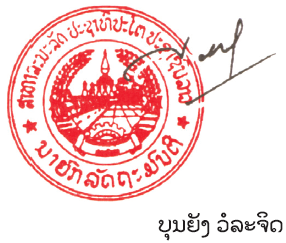 ບັນຊີຊັບພະຍາກອນທຳມະຊາດທີ່ເປັນຢາລ/ດຊື່ລາວຊື່ວິທະຍາສາດ ແລະ ສະກຸນໜວດIໝວດIIໝວດIIIສ່ວນໃຊ້ເຮັດຢາສັດລ້ຽງລູກດ້ວຍນໍ້ານົມ1ງົວບາBos sauveli+ເຂົາ, ກະດູກ2ຊ້າງElephas maximus+ກະດູກ, ຫຼັງ3ຄວາຍປ່າBubalus bubalis+ເຂົາ4ງົວປ່າBos javanicus+ບີ,ເຂົາ5ເມີຍBos gaurus+ບີ,ເລັບ,ແຂ້ວ6ເໝືອຍHelarctors malayanus+ບີ,ເລັບ,ແຂ້ວ7ໝີດຳSelenarctos thibetanus+ບີ,ເລັບ,ແຂ້ວ8ໂອງ, ມັງCervus eldi+ເຂົາ9ເຍືອງຜາNemorhedus caudatus+ເລື້ອດ,ເຂົາ,ກະດູກ,ບີ10ຂາແດງPygathix nemaeue+ໂພ່ນ11ທະນີທຸກຊະນິດHylobates sp+ໂພ່ນ, ກະດູກ12ຄ່າງ (ໂຄງ)Presbytes franciosis+ໂພ່ນ, ກະດູກ13ຕະລຸງPresbytes cristatus+ໂພ່ນ, ກະດູກ14ຟານດົງMegamuntiacus vuquangensis+ເຂົາ15ໝາປ່າCuon alpinus+ແຂ້ວ,ບີ16ກະທິງRhinoceros ulsicornis+ເຂົາ,ກະດູກ,ບີ17ກວາງCervus unicolor+ເຂົາ18ໄກ້Tragulus javanicus+ເຂົາ19ໝູປ່າ+ກະດູກ,ແຂ້ວ,ຄາງກະໄຕ20ລີງMacaca sp+ໂພ່ນ, ສະໝອງ21ລີງລົມNicticebus coucang+ໜັງ,ຂົນ22ເຍືອງCapricornis sumatrensis+ນໍ້າມັນ, ເຂົາ23ໝາລືງMelogale personata+ນໍ້າມັນ24ໝູລືງArctonyx collaris+ນໍ້າມັນ25ສິງPanthera leo+ບີ,ກະດູກ,ແຂ້ວ26ເສືອລາຍເມກNeofelis nebalosa+ໝົດໂຕ27ເສືອໄຟFelis temmincki+ໝົດໂຕ28ເສືອປ່າFelis viverrina+ໝົດໂຕ29ເສືອໂຄ່ງPnthera tigris L+ໝົດໂຕ30ເສືອດາວPanthera pardus+ຂົນ,ແຂ້ວ,ເລັບ31ແຮດRhinoceros unicornis L+ໝົດໂຕສັດປີກ1ໄກ່ປ່າGallus gallus+ເດືອຍ2ໄກ່ຂວາLophura nycthemera+ເດືອຍ3ໄກ່ດຳ+ໝົດໂຕ4ກາດຳ+ກະດູກ,ໝົດໂຕ5ນົກຍຸງPavo muticus+ຂົນ, ບີ, ກະດູກ6ນົກຫົງPelecanus philipensis+ຂົນ, ສົບ7ນົກສາລິກາGracula religioss+ບີ,ກະດູກ8ນົກເປັດກ່າປີກຂາວCairina scutulata+ນໍ້າມັນ9ນົກແອ່ນ+ຮັງ10ນົກກອງກອດPolyplectron bicalearatum+ສົບ,ເດືອຍ11ນົກກາຮີງ+ໝົດໂຕ12ນົກກົກBuceros bicornis+ສົບ13ນົກກາໄຊ+ໝົດໂຕ14ເຜີ້ງ+ນໍ້າ,ຮັງ15ເຈຍ+ຂີ້ເຈຍ16ຕໍ່+ຮັງ17ຂີ້ສູດ+ຮັງ18ແຮ້ງSarcogyps calvas+ກະດູກ19ແຫຼວFam:Accipitridac+ກະດູກ,ເລັບ,ສົບ20ຮຸ້ງ+ກະດູກ,ເລັບ,ສົບສັດເລືອຄານ1ແຂ້Crocodylus siamensis+ແຂ້ວ,ບີ2ເຕົ່າChinemys reevesii+ກະດູກ,ອອງ,ເອີກ3ງູເຫຼືອມPython reticulatus+ປ້ອງຄໍ,ດູກ,ບີ4ງູຫລາມPython molurus+ປ້ອງຄໍ,ກະດູກ,ບີ5ງູຈົງອາງOphiophgus hannah+ໝົດໂຕ6ງູເຫົ່າ+ໝົດໂຕ7ເໝັ້ນHystrix hodgsoni+ໂພ່ນ,ບີ,ກະດູກ8ລິ່ນManis pentadactyla+ເກັດ9ບ່າງລົ້ວHylopetes lepidus+ກະດູກ,ໂພ່ນ10ກັບແກ້Gekko gekko L+ໝົດໂຕ11ແລນVanarus salvator+ນໍ້າມັນ12ຈອນຟອນ+ກະດູກ,ແຂ້ວ13ອົ້ນRhizomys sp+ເລື້ອດ14ຫງອນ+ໂພ່ນ,ຂົນ,ກະດູກ15ກະທ້າງCalotes sp+ດູກ, ຄາງກະໄຕປາ1ປາຂ່າOrcaella brevirostris+ບີ, ນໍ້າມັນ2ປາຝາCarapax amydae+ບີ,ກະດູກ,ເອີກ,ອອງ3ປາຝາໄລHimantura chaophraya+ໄລ,ບີ4ຫອນເງືອກ(ປະກາລັງ)+ຫອນ5ປາບຶກPagasianodom gigas Chevey+ບີ, ນໍ້າມັນ ,ກະດູກ6ປາໝູໝາດ+ບີ, ນໍ້າມັນ ,ກະດູກ7ປາແຂ້+ບີ, ນໍ້າມັນ ,ກະດູກ8ປາຄໍ່+ບີ9ປາຄໍ່ກັ້ງ+ໝົດໂຕ10ປາກວານ+ບີ, ກະດູກ11ປາຊວຍ+ນໍ້າມັນພືດ1ກູດຕີນຮຸ້ງBoerhaavia repens L.C36+ຮາກ2ກົງສະເດັນCroton sp+ໝົດຕົ້ນ3ເກດສະໜາAquilaria agallocha +ໝົດຕົ້ນ4ເກື້ອມCanarium kerrii CRAIB A+ໝາກ,ຢາງ5ແກ້ວຮາກຫອມAlyxia divaricataPIT+ຮາກ6ກອກດ່ອນSpondias sp+ເປືອກ7ກອຍDioscorea hispida Venn+ຫົວ8ກະຊາຍ (ຫວ້ານ)Boesenbergia rotunda (L.) Mansf+ຫົວ9ເກືອDiospyros mollis Griff+ຫມາກ10ກະທື (ຫວ້າ )Zingiber zerumbet (Linn.) Smith+ຫົວ11ຂົມລະຫວານຈໍ້Evodia lepta (Spreng) Merr+ຫມົດຕົ້ນ12ຂີ້ຫມີ້ນຕົ້ນCareya herbacea Roxb+ລຳຕົ້ນ13ຂີງແຄງປາກັ້ງHomalomena aromatica Schott+ເຫງົ້າຫົວ14ເຂົາຮໍ (ເຄືອ)Tinospora crispa MIERS+ເຄືອ15ຂະຍອມພູRauwolfia serpentina Benth+ຮາກ16ຂະຍອມພູR. verticillata (Lour.) Baill+ຮາກ17ຂີງຜາZingiber sp+ຫົວ18ເຂົ້າຫລາມດົງGoniothalamus saigonensis P+ລຳຕົ້ນ19ແຄ່ຫອມCinnamomum zeylanicum Nees+ເປືອກ,ໃບ20ແຄ່ຫມູ່Cinnamomum obtusifolium Nees+ເປືອກ,ໃບ21ແຄ່ເຜັດCinnamomum sp+ເປືອກ,ໃບ22ເຄັງ (ໄມ້)Dialium cochinchinense P+ລຳຕົ້ນ23ຈີ່ນາຍກ້ອມAdenosma capitatum Benth+ໃບ,ລຳ24ຈັນຈູມAmomum aromaticum Roxb+ໝາກ25ຈັນໄດDracaena cambodiana P+ແກນ26ຈອງບາSterculia lychnophora HANCE+ໝາກ27ຈັນບາIllicium verum Hook. F+ລຳຕົ້ນ,ດອກ,ໝາກ28ຈັນແດງPterocarpus indicus L+ແກນຕົ້ນ29ສົ້ມມໍTerminalia chebula Retz+ໝາກ30ແສງເບື່ອStrychnos nux vomica L+ແກ່ນ31ແສງຄຳຕົ້ນTerminalia nigrovenulosa P+ເປືອກຕົ້ນ32ສົ້ມຂີ້ມອນEmbelia ribes Burm+ຫມາກ33ໄສ້ໄກ່(ເຄືອ)Morinda officinalis F.C.+ເຄືອ34ສ່ອງຟ້າClausena harmandiana P+ໃບ35ສີໄຄຕົ້ນLitseea cubeba (Lour.) Pers+ລຳ, ນໍ້າມັກຈາກຕົ້ນ36ໄສ້ຊ້າງBauhinia sp+ເຄືອ37ສະລີປີPiper retrofractum Wall+ຫມາກ,ເຄືອ38ຊາງຈິງDendrocalamus strictus Nees+ລຳຕົ້ນ39ຊັນຊີZingiber sp.+ຫົວ40ຊ້າປ່າHelicteres hirsuta Lour+ເປືອກ41ຊາຍນອນດຽວPyrrhosia lingua (Thunb.)+ເຫົ້ງາຮາກ42ຊິມ (ເຄືອ)Streptocaulon tomentosum W+ຮາກ,ເຄືອ43ຊ້າShorea falcata J.E.+ລຳ,ຮາກ44ຊ້າຈວງCinnamomum cassia BL+ເປືອກ,ໃບ45ຍາ  (ກົກ)Styrax tonkinense P+ຢາງ46ຢາງບົງNothaphoebe umbelliflora Bl+ເປືອກ47ຢິກບໍ່ຖອງEurycoma longifolia Jack+ລຳ,ຮາກ48ຍໍປ່າMorinda tinctoria Roxb+ລຳ,ໃບ49ຍາງ (ຕົ້ນ)Hopea hainanensis Merr+ເປືອກຕົ້ນ50ດອກເຜີ້ງSaccolabium albolineatum Teysm+ໝົດຕົ້ນ51ແດງດ່ານ (ເຄືອ)Sargentodoxa cuneata (Oliv) Rehd+ຮາກ,ເຄືອ52ດູ່ເລືອດPterocarpus macrocarpus Kurz+ເປືອກຕົ້ນ53ຕູມກາແດງStrychnos sp+ໝາກ, ແກນຕົ້ນ54ຕູມ (ຫມາກ)Aegle marmelos Corr+ໝາກ55ຕ່ອມເງິນStephania rotunda Lour+ຫົວ56ຕີນຈຳArdisia silvestris Pit+ຮາກ ,ລຳ57ຕີນເປັດAlstonia scholaris L+ໝົດຕົ້ນ58ຖົ່ມAdenia cordifolia (Willd) Hook+ລຳຕົ້ນ59ເທົ້າສານRhapis laosensis Becc+ລຳ,ຮາກ60ທຽນດຳAbronia angusta+ແກ່ນໝາກ,ລຳຕົ້ນ61ນົມຜາStalactite/stalacmite+ນົມຕິດຜາ62ນໍ້າເຕົ້ານ້ອຍPolyalthia suberosa Benth.Hook+ລຳ,ຮາກ63ເບເບລິນMahonia nepalensis D C+ຮາກ64ບີຄົນBrucea sumatrana Roxb+ລຳຕົ້ນ65ເປົ້າເລືອດCroton robustus Kurz+ລຳ66ປະດົງເລືອດDalbergia bariensis P+ເຄືອ 67ປໍສາBroussonetia papyriferaVent+ເປືອກ68ຜ່າສາມFlacourtia  Grah+ລຳຕົ້ນ69ຝົນແສນຫາStixis scandens Lour+ລຳຕົ້ນ70ຝາງແດງCaesalpinia sappan Linn+ແກນຕົ້ນ71ພັງຄີCroton tomentosus Mull+ຮາກ72ຟອດຟາວGouania leptostachya D C+ຫມົດເຄືອ73ມັນອ້ອນລີງPolygonum multiflorum Thunb+ຫົວ74ມັນຂາໄກ່Codonopsis sp+ຫົວ75ໄມ້ໂລງເລງFokienia hodginsii (Dunn.)A. Henry et Thomas+ໝົດຕົ້ນ76ມູກໃຫຍ່Holarrhena antidysenterica Wall+ເປືອກຕົ້ນ77ມ່ວງກະສໍMangifera sp+ເປືອກ78ມ້ວຍເລືອດGnetum latifolium BL+ເຄືອ79ມອນກາCaesalpinia rhombifolia J.E+ລຳຕົ້ນ80ມຸ້ງກະຕ່າຍOldenlandia capitellata O.Kze+ຫມົດຕົ້ນ81ຢານາງແດງLimacia sp+ຮາກ,ເຄືອ82ຢາຫົວSmilax glabra Roxb+ຫົວ83ເລັບມືນາງSchefflera elliptic Harms+ເປືອກ,ລຳ84ເລັບມືນາງໜາມAcanthopanax gracilistrylus W.W. Smith+ເປືອກ85ເລັບຮຸ້ງCeltis sp+ເຄືອ86ຫົວສາມສິບStemona tuberosa Lour+ຫົວ87ຫວ້ານລາຍAnoectochilus formosusHayana+ໝົດຕົ້ນ88ໜາດສ້ອຍLeonurus heterophyllus Sweet+ໃບ,ລຳ89ຫາດມີ້Artocarpus lakoocha Roxb+ແກນຕົ້ນ90ຫມາກແຕກ (ເຄືອ)Celastrus paniculata Willd+ຮາກ,ເຄືອ91ແໜ່ງAmomum ovoideum P+ໝາກ,ຮາກ92ເໝືອດຄົນScleropyrum wallichianum Arnott+ລຳຕົ້ນ93ອຽນດ່ອນOsbeckia chinensis L+ຮາກ94ອ້ອຍສາມສວນStreptocaulon extensum Wight+ເຄືອ95ຮີ້ງຂາວTaxus sp+ລຳຕົ້ນ96ແຮມ (ເຄືອ)Coscinium usitatum P+ເຄືອ